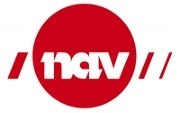 Agenda møte regionalt brukerutvalg Gjøvik, Toten, Land og Hadeland28.05.2019 kl. 12.30 – 15.00 på NAV GjøvikInviterte 	Ellen Strande			FFO Oppland		Elin Anita Lund		Mental Helse		Camilla Eide			Kreftforeningen		Johanna Eike 			Internasjonalt råd		Torkel Aass			NHO, Nammo		Hilde Kristin Holtesmo		KSMehdi Kazim              		Gjøvik UngdomsrådFinn Erik Lystad		leder NAV Søndre LandReidun Karlsen			leder NAV GjøvikIngjerd Thon Hagaseth	og	HINN / NAV (observatører knyttet til 			Grete Halvorsen		forskningsprosjekt)Forfall: 	Mehdi Kazim , Hilde K. Holtesmo, og Reidun Karlsen	Saker:7/19 Godkjenning dagens agenda og referat fra 04.03.20198/19 Presentasjon av FFO Oppland9/19 Presentasjon av Mental helse10/19 Presentasjon av Internasjonalt råd11/19 Presentasjon av Kreftforeningen12/19 Brukermedvirkning ved NAV Gjøvik – prosjekt??????13/19 Et brukerutvalg; etter intensjon og mandat (Diskusjon)14/19 Plan for kommende Brukerutvalg (Årshjul)15/19 Eventuelt7/19: Godkjenning dagens agenda og referat fra 04.03.2019Agenda ble endret fra presentasjon av Gjøvik ungdomsråd til presentasjon av Kreftforeningen. Referat ble godkjent. 8/19: Presentasjon av FFO Oppland	FFO (Funksjonshemmedes fellesorganisasjon) er en paraplyorganisasjon med 270 medlemsorganisasjoner med 4-600 000 medlemmer i landet. I Oppland er det 18-22 medlemsorganisasjoner. FFO legger stor vekt på brukermedvirkning og arrangerer ofte kurs i hvordan være en god brukerrepresentant. I Oppland er det opprettet en «Brukerbank» med kvalifiserte brukere, som kan bistå med brukerperspektivet i utvikling av tjenester (herunder også for NAV). 9/19: Presentasjon av Mental Helse	Mental Helse eies av medlemmene og er landsdekkende. I landet er det fylkeslag i alle fylker, 260 lokallag og totalt ca. 5700 medlemmer. I Oppland er det 5 lokallag. I hovedsak arrangerer de sosiale aktiviteter, medlemskvelder og kursing. Nasjonalt har de ansvar for å arrangere Verdensdag for psykisk helse, samt at de drifter «arbeidslivstelefonen og deltar på oppdrag fra Helse- og omsorgsdepartementet. De har fokus på arbeid i et helseperspektiv og ser at det legges for lite til rette for behandling sammen med behandling. Samt at økonomi og boligsituasjon er svært viktig for den enkelte. De bidrar med brukermedvirkning på systemnivå. 10/19: Presentasjon av Internasjonalt råd	Internasjonalt råd ble etablert i Oppland i 2009 og har 10 medlemsorganisasjoner. Det er samhandlingsorgan og rådgivende råd. De har en fast sekretær (ansatt i NAV) som har ansvar for korrekt behandling av saker.De jobber med å få til bedre inkludering av innvandrere i kommunen. De jobber tett opp mot politikere, skal holdes løpende orientert om relevante saker, som er til politisk behandling.   11/19 Presentasjon av Kreftforeningen 	Camilla Eide er representant for Barnekreftforeningen, som har gått ut av Kreftforeningen og representerer således ikke Kreftforeningen formelt. De har ingen egen brukermedvirkningskurs. I 2017 var det 270 000 som levde med eller hadde hatt kreft. 2 av 3 opplever senskader. Det er derfor viktig at pasienten får tid til å komme se tilbake. Det oppleves som en utfordring at NAV har dårlig tid, bl.a ved at lengden på stønaden er i mange tilfeller for kort. 12/19 Brukermedvirkning ved NAV Gjøvik - prosjektarbeid	NAV Gjøvik er i oppstartsfasen av et treårig innovasjonsprosjekt med mål om å utvikle de sosiale tjenestene. Første fase av prosjektet er å innhente brukererfaringer for å utvikle bedre tjenester. Det er valgt ut to grupper innenfor sosialhjelp, for å innhente kunnskap. Den ene gruppen har lykkes med å komme seg ut i jobb, den andre er fortsatt under oppfølging. Det man ønsker å finne ut er hva som har vært viktig for å lykkes og hva er viktig for den enkelte under videre oppfølging av NAV. Så langt har NAV Gjøvik gjennomført både individuelle og gruppe samtaler. Utgangspunktet er bruker, og ikke statistikk, for å utvikle tiltak/metodikk videre. Innholdet i selve prosjektet vil avhenge av hvilke brukererfaringer som innhentes i prosjektets første fase.13/19 Et brukerutvalg; etter intensjon og mandat (Diskusjon)Brukerutvalget ble enig om at vi fremover bruker ulike caser for å belyse problemstillinger og få frem brukermedvirkningsperspektivet. Medlemmene melder inn case de ønsker å ta opp. Det er viktig at disse er anonymisert og fortrinnsvis sendes inn 4 uker før møtet. Det vil også være en fordel at caset er innenfor tematikken som er satt opp i årshjulet, men dette bør ikke være absolutt regel.For videre diskusjon på hvordan vi kan jobbe enda bedre med brukermedvirkning ønsker brukerutvalget å invitere leder for brukerutvalget for NAV Innlandet (Håkon Wiig) til å fortelle om hvordan de jobber. 14/19 Plan for kommende Brukerutvalg (Årshjul)	Brukerutvalget ønsker å ha fire møter i året. Tema:     	Arbeids- og avklaringspenger (herunder brukere med Spesielt tilpasset innsats)Barn og ungdom			Innvandrere og flyktninger			Arbeidsgiverperspektivet – marked og NAV15/19 EventueltVedlagt referatet legges skjema for møte og reisegodgjørelse.